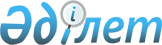 О внесении изменения в приказ Председателя Агентства Республики Казахстан по делам государственной службы и противодействию коррупции от 21 октября 2016 года № 17 "Некоторые вопросы прохождения правоохранительной службы в Национальном бюро по противодействию коррупции (Антикоррупционной службе) Агентства Республики Казахстан по делам государственной службы и противодействию коррупции"
					
			Утративший силу
			
			
		
					Приказ Председателя Агентства Республики Казахстан по делам государственной службы и противодействию коррупции от 15 мая 2019 года № 100. Зарегистрирован в Министерстве юстиции Республики Казахстан 21 мая 2019 года № 18710. Утратил силу приказом Председателя Агентства Республики Казахстан по противодействию коррупции (Антикоррупционной службы) от 30 октября 2019 года № 272.
      Сноска. Утратил силу приказом Председателя Агентства РК по противодействию коррупции (Антикоррупционной службы) от 30.10.2019 № 272 (вводится в действие со дня его первого официального опубликования).
      ПРИКАЗЫВАЮ:
      1. Внести в приказ Председателя Агентства Республики Казахстан по делам государственной службы от 21 октября 2016 года № 17 "Некоторые вопросы прохождения правоохранительной службы в Национальном бюро по противодействию коррупции (Антикоррупционной службе) Агентства Республики Казахстан по делам государственной службы и противодействию коррупции" (зарегистрированный в Реестре государственной регистрации нормативных правовых актов за № 14451, опубликован 20 декабря  2016 года в Эталонном контрольном банке нормативных правовых актов) следующее изменение:
      приложение 6 к указанному приказу изложить в новой редакции, согласно приложению к настоящему приказу. 
      2. Национальному бюро по противодействию коррупции (Антикоррупционной службе) Агентства Республики Казахстан по делам государственной службы и противодействию коррупции (далее – Национальное бюро) обеспечить:
      1) государственную регистрацию настоящего приказа в Министерстве юстиции Республики Казахстан;
      2) в течение десяти календарных дней со дня государственной регистрации настоящего приказа направление его в Республиканское государственное предприятие на праве хозяйственного ведения "Институт законодательства и правовой информации Республики Казахстан" Министерства юстиции Республики Казахстан для официального опубликования и включения в Эталонный контрольный банк нормативных правовых актов Республики Казахстан;
      3) в течение двух рабочих дней после введения в действие настоящего приказа размещение его на интернет-ресурсе Агентства Республики Казахстан по делам государственной службы и противодействию коррупции;
      4) в течение двух рабочих дней после исполнения мероприятий, предусмотренных настоящим пунктом, представление в Юридический департамент Агентства Республики Казахстан по делам государственной службы и противодействию коррупции сведений об их исполнении.
      3. Контроль за исполнением настоящего приказа возложить на руководителя Национального бюро.
      4. Настоящий приказ вводится в действие по истечении десяти календарных дней после дня его первого официального опубликования. Правила и условия прохождения компьютерного тестирования сотрудников антикоррупционной службы, подлежащих аттестации, на знание законодательства Республики Казахстан и логическое мышление, нормативы по определению профессиональной пригодности, а также пороговые значения для категорий должностей Глава 1. Общие положения
      1. Настоящие Правила и условия прохождения компьютерного тестирования сотрудников антикоррупционной службы, подлежащих аттестации, на знание законодательства Республики Казахстан и логическое мышление, нормативы по определению профессиональной пригодности, а также пороговые значения для категорий должностей (далее – Правила) разработаны в соответствии с пунктом 2 статьи 48 Закона Республики Казахстан от 6 января 2011 года "О правоохранительной службе"  (далее – Закон) и определяют порядок и условия прохождения компьютерного тестирования (далее – тестирование) сотрудников антикоррупционной службы, подлежащих аттестации, на знание законодательства Республики Казахстан и логическое мышление, нормативы по определению профессиональной пригодности, а также пороговые значения для категорий должностей.
      2. Сдача сотрудниками нормативов по физической и боевой подготовке при проведении аттестации проводится для определения уровня их профессиональной пригодности.
      3. Тестирование сотрудников антикоррупционной службы (далее – сотрудники) при проведении аттестации проводится в целях объективной оценки знаний законодательства Республики Казахстан. Глава 2. Порядок сдачи нормативов по определению профессиональной пригодности
      4. Нормативы по определению профессиональной пригодности сотрудников антикоррупционной службы сдаются согласно приложению 1 к настоящим Правилам.
      5. В целях обеспечения объективности при определении профессиональной пригодности сотрудников нормативы по физической и боевой подготовке сдаются сотрудниками в присутствии сотрудников службы внутренней безопасности, кадровой службы и ответственных за хранение и выдачу огнестрельного оружия. Результаты нормативов вносятся в ведомость и заверяются подписью присутствующих лиц.
      6. Сотрудники, получившие оценку неудовлетворительно по двум и более нормативам по физической и боевой подготовке, считаются не сдавшими нормативы по определению профессиональной пригодности.
      7. Сотрудники, не сдавшие нормативы профессиональной пригодности, не допускаются к сдаче тестирования и подлежат повторной аттестации в срок не ранее трех месяцев и не позднее шести месяцев со дня проведения первоначальной аттестации. Глава 3. Порядок и условия прохождения тестирования, а также пороговые значения для категорий должностей
      8. Организация тестирования осуществляется кадровыми службами.
      9. Объективность проведения тестирования обеспечивается стандартностью условий, времени, подсчета результатов и содержания тестов.
      10. Техническое обеспечение процедур тестирования, в том числе обновление базы данных, осуществляется акционерным обществом "Национальный центр по управлению персоналом государственной службы" (далее – Центр).
      Работник Центра является оператором тестирования (далее – оператор).
      11. Тестирование проводится в залах тестирования Центра и его территориальных подразделений.
      12. Тестирование включает в себя логический тест и тесты на знание законодательства Республики Казахстан.
      13. Тестирование проводится на казахском или русском языках по выбору сотрудника.
      14. Сотрудник кадровой службы подготавливает список сотрудников, подлежащих прохождению тестирования, и направляет его в Центр.
      Список включает следующие сведения о сотрудниках: фамилия, имя и отчество (при его наличии), занимаемая должность с указанием категории, индивидуальный идентификационный номер, номер программы тестирования в соответствии с категорией занимаемой должности.
      15. Сотрудник кадровой службы в срок не позднее трех календарных дней до дня проведения тестирования уведомляет по телефону либо посредством направления информации на электронные адреса и мобильные телефоны сотрудников о дате, месте и времени проведения тестирования.
      16. Тестирование проводится в соответствии с программой компьютерного тестирования сотрудников антикоррупционной службы, подлежащих аттестации, согласно приложению 2 к настоящим Правилам.
      17. К тестированию допускаются сотрудники, имеющие при себе документ, удостоверяющий личность.
      18. До начала тестирования оператор Центра проводит инструктаж.
      19. Тестируемые сотрудники, имеющие неудовлетворительное самочувствие на момент тестирования, сообщают об этом сотруднику кадровой службы до начала проведения тестирования и в этот же день предоставляют справку с медицинского учреждения, к которому прикреплены. В этом случае тестирование таких лиц проводится в другое рабочее время в течение этого дня либо в другой рабочий день, определяемый согласно графику тестирования.
      20. Во время тестирования аттестуемым лицам не допускается разговаривать с другими сотрудниками, обмениваться материалами, использовать информацию на бумажных и электронных носителях.
      21. В случае нарушения сотрудником требований, указанных в пункте 20 настоящих Правил, процесс тестирования останавливается и последний удаляется из зала тестирования.
      При этом составляется акт произвольной формы, который подписывается оператором тестирования и сотрудником, допустившим нарушение. В случае отказа сотрудника, допустившего нарушение, от подписания акта, в акте вносится соответствующая запись и заверяется оператором тестирования.
      Результаты тестирования сотрудников, нарушивших требования пункта 20 настоящих Правил, аннулируются.
      22. Пороговые значения по тесту на знание законодательства Республики Казахстан для нижеуказанных категорий должностей сотрудников органов антикоррупционной службы составляют:
      1) для категорий В-РК-2, В-РК-3, В-РК-4, В-РК-5, В-РКО-1, В-РКО-2, В-РКО-3, В-РКО-4, В-РКО-5 оперативно-следственных, специальных подразделений и подразделений внутренней безопасности – не менее 60 правильных ответов от общего количества вопросов (85 вопросов) по всем нормативным правовым актам;
      2) для категорий В-РК-6, В-РК-7, В-РК-8, В-РКО-6, В-РКО-7, В-РКО-8 оперативно-следственных, специальных подразделений и подразделений внутренней безопасности – не менее 53 правильных ответов от общего количества вопросов (75 вопросов) по всем нормативным правовым актам;
      3) для категорий В-РК-2, В-РК-3, В-РК-4, В-РК-5, В-РКО-3, В-РКО-4, В-РКО-5 подразделений, выполняющих организационные функции – не менее 56 правильных ответов от общего количества вопросов (80 вопросов) по всем нормативным правовым актам;
      4) для категорий В-РК-6, В-РК-7, В-РК-8, В-РКО-6, В-РКО-7, В-РКО-8 подразделений, выполняющих организационные функции – не менее 49 правильных ответов от общего количества вопросов (70 вопросов) по всем нормативным правовым актам.
      23. В случае, если по тестовым заданиям на знание законодательства Республики Казахстан тестируемый не наберет порогового значения, то тестирование считается не пройденным.
      24. Пороговые значения по тесту на логическое мышление не устанавливаются.
      25. После завершения тестирования один экземпляр результатов тестирования выдается сотруднику, второй приобщается к аттестационным материалам сотрудника.
      26. Детализированный отчет по результатам тестирования хранится в базе данных системы тестирования.
      27. Сотрудники, получившие при прохождении тестирования оценку ниже пороговых значений, не допускаются к собеседованию и решением аттестационной комиссии подлежат повторной аттестации.
      28. После завершения тестирования оператор Центра ознакамливает аттестуемое лицо под роспись с результатами тестирования и направляет их в кадровую службу антикоррупционной службы. Нормативы по физической и боевой подготовке сотрудников антикоррупционной службы, подлежащих аттестации
      Для мужчин
      Для женщин
      Примечание: в случаях отсутствия крытых спортивных и других объектов, приспособленных для принятия норматива по бегу на 100 метров в зимний период проведения аттестации, принятие норматива по бегу – на 60 метров. Условия выполнения упражнений по физической подготовке
      1. Бег на 60, 100 м. проводится на беговой дорожке стадиона или на любой ровной местности.
      2. Сгибание и разгибание рук выполняется в упоре лежа – тело прямое, руки сгибать до касания грудью пола – для мужчин.
      Для женщин допускается выполнение данного упражнения с колен.
      3. Подтягивание на высокой перекладине выполняется из исходного положения на вис хватом сверху, не касаясь ногами пола (земли). Упражнение считается выполненным при пересечении подбородка грифа перекладины. 
      Не разрешается отдыхать (останавливаться) в положении виса более 5 секунд и начинать подтягивание с раскачивания – для мужчин.
      4. Подъем туловища выполняется из положения, лежа на спине, ноги согнуты в коленях под углом 90 градусов, кисти рук на плечах, стопы удерживаются партнером – для женщин.
      Примечание: при неправильном выполнении упражнения дается команда "не считать" не более трех раз, после чего, тестируемый снимается с выполнения упражнения.
      Стрельба (мужчины)
      Цель: мишень с кругами (50х50) установленная на щите 75х75, на уровне глаз стреляющего.
      Дальность до цели: 25 метров.
      Количество боеприпасов: 6 (3 пробных, 3 зачетных).
      Положение для стрельбы: стоя с руки (допускается с двух рук).
      Время на стрельбу: не ограничено.
      Оценочные показатели: от 20 и выше – "отлично", 15-19 – "хорошо", 10-14 – "удовлетворительно", 0-9 – "неудовлетворительно".
      Оценка выставляется по лучшим результатам стрельб (пробных или зачетных). Программа компьютерного тестирования сотрудников антикоррупционной службы, подлежащих аттестации
					© 2012. РГП на ПХВ «Институт законодательства и правовой информации Республики Казахстан» Министерства юстиции Республики Казахстан
				
      Председатель Агентства
Республики Казахстан
по делам государственной службы
и противодействию коррупции 

А. Шпекбаев
Приложение
к приказу Председателя
Агентства Республики Казахстан
по делам государственной службы
и противодействию коррупции
от 15 мая 2019 года № 100Приложение 6
к приказу Председателя 
Агентства Республики Казахстан
по делам государственной службы
и противодействию коррупции
от 21 октября 2016 года № 17Приложение 1
к Правилам и условиям
прохождения компьютерного
тестирования, нормативам по
определению профессиональной
пригодности, а также пороговым
значениям для категорий
должностей сотрудников
антикоррупционной службы при
проведении аттестации
Наименование упражнения
Оценка
Возрастные группы
Возрастные группы
Возрастные группы
Возрастные группы
Возрастные группы
Возрастные группы
Наименование упражнения
Оценка
21-27
28-34
35-39
40-44
45-49
50 и старше
Бег 100 м (с)
отлично
13
14
15
16
17
18
Бег 100 м (с)
хорошо
14
15
16
17
18
19
Бег 100 м (с)
удовлетворительно
15
16
17
18
19
21
Бег 100 м (с)
неудовлетворительно
Свыше 16
Свыше 17
Свыше 18
Свыше 19
Свыше 20
Свыше 22
Бег 60 м (с)
отлично
7,8
8,4
9
9,6
10,2
10,8
Бег 60 м (с)
хорошо
8,4
9
9,6
10,2
10,8
11,4
Бег 60 м (с)
удовлетворительно
9
9,6
10,2
10,8
11,4
12,6
Бег 60 м (с)
неудовлетворительно
Свыше 9,6
Свыше 10,2
Свыше 10,8
Свыше 11,4
Свыше 12,0
Свыше 13,2
Сгибание и разгибание рук в упоре лежа
отлично
35
33
30
27
25
20
Сгибание и разгибание рук в упоре лежа
хорошо
33
30
27
25
22
18
Сгибание и разгибание рук в упоре лежа
удовлетворительно
30
27
25
22
20
15
Сгибание и разгибание рук в упоре лежа
неудовлетворительно
до 30
до 27
до 25
до 22
до 20
до 15
Подтягивание (кол-во раз)
отлично
15
13
11
9
7
5
Подтягивание (кол-во раз)
хорошо
13
11
9
7
5
4
Подтягивание (кол-во раз)
удовлетворительно
11
9
7
5
4
3
неудовлетворительно
до 11
до 9
до 7
до 5
до 4
до 3
Наименование упражнения
Оценка
Возрастные группы
Возрастные группы
Возрастные группы
Возрастные группы
Возрастные группы
Наименование упражнения
Оценка
21-26
27-30
31-35
36-45
45 и старше
Бег 100 м (с)
отлично
20
23,5
26,5
30
36,5
Бег 100 м (с)
хорошо
21,5
25
28,3
31,5
40
Бег 100 м (с)
удовлетворительно
23,5
26,5
30
33,5
43,5
Бег 100 м (с)
неудовлетворительно
Свыше 24,1
Свыше 27,1
Свыше 30,6
Свыше 34,1
Свыше 44,1
Бег 60 м (с)
отлично
12
14
16
18
22
Бег 60 м (с)
хорошо
13
15
17
19
24
Бег 60 м (с)
удовлетворительно
14
16
18
20
26
Бег 60 м (с)
неудовлетворительно
Свыше 15
Свыше 17
Свыше 19
Свыше 21
Свыше 27
Подъем туловища из положения лежа на спине (кол-во раз)
отлично
30
28
25
22
20
Подъем туловища из положения лежа на спине (кол-во раз)
хорошо
28
25
22
20
18
Подъем туловища из положения лежа на спине (кол-во раз)
удовлетворительно
25
22
20
18
16
неудовлетворительно
до 25
до 22
до 20
до 18
до 16Приложение 2
к Правилам и условиям
прохождения компьютерного
тестирования, нормативам по
определению профессиональной
пригодности, а также пороговым
значениям для категорий должностей
сотрудников антикоррупционной
службы при проведении аттестации
Наименование нормативного правового акта
Количество вопросов
Программа № 1 для категорий В-РК-2, В-РК-3, В-РК-4, В-РК-5, В-РКО-1, В-РКО-2, В-РКО-3, В-РКО-4, В-РКО-5 оперативно-следственных, специальных подразделений и подразделений внутренней безопасности
Программа № 1 для категорий В-РК-2, В-РК-3, В-РК-4, В-РК-5, В-РКО-1, В-РКО-2, В-РКО-3, В-РКО-4, В-РКО-5 оперативно-следственных, специальных подразделений и подразделений внутренней безопасности
Конституция Республики Казахстан
10
Закон Республики Казахстан "О порядке рассмотрения обращений физических и юридических лиц"
10
Этический кодекс государственных служащих Республики Казахстан (Правила служебной этики государственных служащих), утвержденный Указом Президента Республики Казахстан от 29 декабря 2015 года № 153
10
Уголовный кодекс Республики Казахстан
10
Уголовно-процессуальный кодекс Республики Казахстан
10
Закон Республики Казахстан "О правоохранительной службе"
10
Закон Республики Казахстан "О противодействии коррупции"
10
Закон Республики Казахстан "Об оперативно-розыскной деятельности"
10
Совместный приказ Министра внутренних дел Республики Казахстан от 12 декабря 2014 года № 892, Министра финансов Республики Казахстан от 12 декабря  2014 года № 565, Председателя Агентства Республики Казахстан по делам государственной службы и противодействию коррупции  от 12 декабря 2014 года № 62, Начальника Службы государственной охраны Республики Казахстан  от 15 декабря 2014 года № 146, Председателя Комитета национальной безопасности Республики Казахстан от 18 декабря 2014 года № 416 "Об утверждении Правил проведения негласных следственных действий" (зарегистрирован в Реестре государственной регистрации нормативных правовых актов  за № 10027)
5
Итого 85 вопросов по 9 нормативным правовым актам на 85 минут
Итого 85 вопросов по 9 нормативным правовым актам на 85 минут
Логический тест (10 вопросов) продолжительностью 10 минут
Логический тест (10 вопросов) продолжительностью 10 минут
Программа №2 для категорий В-РК-6, В-РК-7, В-РК-8, В-РКО-6, В-РКО-7, В-РКО-8 оперативно-следственных, специальных подразделений и подразделений внутренней безопасности
Программа №2 для категорий В-РК-6, В-РК-7, В-РК-8, В-РКО-6, В-РКО-7, В-РКО-8 оперативно-следственных, специальных подразделений и подразделений внутренней безопасности
Конституция Республики Казахстан
10
Закон Республики Казахстан "О порядке рассмотрения обращений физических и юридических лиц"
5
Этический кодекс государственных служащих Республики Казахстан (Правила служебной этики государственных служащих), утвержденный Указом Президента Республики Казахстан от 29 декабря 2015 года № 153
5
Уголовный кодекс Республики Казахстан
10
Уголовно-процессуальный кодекс Республики Казахстан
10
Закон Республики Казахстан "О правоохранительной службе"
10
Закон Республики Казахстан "О противодействии коррупции"
10
Закон Республики Казахстан "Об оперативно-розыскной деятельности"
10
Совместный приказ Министра внутренних дел Республики Казахстан от 12 декабря 2014 года № 892, Министра финансов Республики Казахстан от 12 декабря  2014 года № 565, Председателя Агентства Республики Казахстан по делам государственной службы и противодействию коррупции  от 12 декабря 2014 года № 62, Начальника Службы государственной охраны Республики Казахстан  от 15 декабря 2014 года № 146, Председателя Комитета национальной безопасности Республики Казахстан от 18 декабря 2014 года № 416 "Об утверждении Правил проведения негласных следственных действий" (зарегистрирован в Реестре государственной регистрации нормативных правовых актов  за № 10027)
5
Итого 75 вопросов по 9 нормативным правовым актам на 75 минут
Итого 75 вопросов по 9 нормативным правовым актам на 75 минут
Логический тест (10 вопросов) продолжительностью 10 минут
Логический тест (10 вопросов) продолжительностью 10 минут
Программа №3 для категорий В-РК-2, В-РК-3, В-РК-4, В-РК-5, В-РКО-3, В-РКО-4, В-РКО-5 подразделений, выполняющих организационные функции
Программа №3 для категорий В-РК-2, В-РК-3, В-РК-4, В-РК-5, В-РКО-3, В-РКО-4, В-РКО-5 подразделений, выполняющих организационные функции
Конституция Республики Казахстан
15
Закон Республики Казахстан "О порядке рассмотрения обращений физических и юридических лиц"
10
Этический кодекс государственных служащих Республики Казахстан (Правила служебной этики государственных служащих), утвержденный Указом Президента Республики Казахстан от 29 декабря 2015 года № 153
10
Закон Республики Казахстан "О правоохранительной службе"
15
Закон Республики Казахстан "О противодействии коррупции"
15
Закон Республики Казахстан "О государственных секретах"
15
Итого 80 вопросов по 6 нормативным правовым актам на 80 минут
Итого 80 вопросов по 6 нормативным правовым актам на 80 минут
Логический тест (10 вопросов) продолжительностью 10 минут
Логический тест (10 вопросов) продолжительностью 10 минут
Программа № 4 для категорий В-РК-6, В-РК-7, В-РК-8, В-РКО-6, В-РКО-7, В-РКО-8 подразделений, выполняющих организационные функции
Программа № 4 для категорий В-РК-6, В-РК-7, В-РК-8, В-РКО-6, В-РКО-7, В-РКО-8 подразделений, выполняющих организационные функции
Конституция Республики Казахстан
15
Этический кодекс государственных служащих Республики Казахстан (Правила служебной этики государственных служащих), утвержденный Указом Президента Республики Казахстан от 29 декабря 2015 года № 153
15
Закон Республики Казахстан "О правоохранительной службе"
15
Закон Республики Казахстан "О противодействии коррупции"
15
Закон Республики Казахстан "О государственных секретах"
10
Итого 70 вопросов по 5 нормативным правовым актам на 70 минут
Итого 70 вопросов по 5 нормативным правовым актам на 70 минут
Логический тест (10 вопросов) продолжительностью 10 минут
Логический тест (10 вопросов) продолжительностью 10 минут